Правильность сведений, представленных в информационной карте, подтверждаю: ___________   (Козлова Ф.Ф.)                            (подпись)                                                                                                                                                                             (фамилия, имя, отчество участника)«26 » января  2024 г.        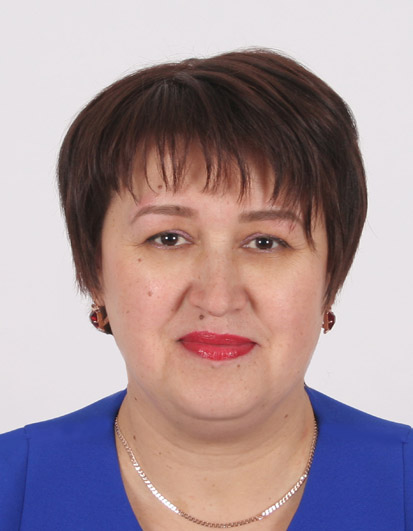 Информационная  карта участника муниципального этапа республиканского конкурса на лучшего классного руководителя 2024 года « Самый классный классный»Козлова(фамилия)Флюра Фатыховна (имя, отчество)( Батыревский район Чувашской Республики ) (наименование района,  города Чувашской Республики)1. Общие сведения1. Общие сведенияМуниципальный район(городской округ)МАОУ «Татарско – Сугутская СОШ»Населенный пунктд. Татарские СугутыДата рождения (день, месяц, год) 23.01.1974Место рождениясело Трех- Балтаево, Шемуршинский район, Чувашская РеспубликаАдреса в Интернете (сайт, блог  и т. д.), где можно познакомиться с участником и публикуемыми им материалами http://www.tatsugut-batyr.edu21.cap.ru2. Работа2. РаботаМесто работы (наименование образовательной организации в соответствии с уставом)Муниципальное автономное общеобразовательное учреждение            « Татарско – Сугутская средняя общеобразовательная  школа»Занимаемая должностьучитель математикиПреподаваемые предметыматематикаКлассное руководство в настоящее время, в каком классе 10Общий трудовой и педагогический стаж (полных лет на момент заполнения анкеты)22 годаКвалификационная категориявысшаяПочетные звания и награды (наименования и даты получения)Грамота отдела образования администрации Батыревского района за добросовестный  и плодотворный труд в системе образования и воспитания подрастающего поколения. 2013г.Грамота отдела образования администрации Батыревского района за добросовестный  и плодотворный труд в системе образования и воспитания подрастающего поколения. 2016г.Благодарность администрации за активное  участие в общественной деятельности деревни.2017гПочётная Грамота администрации Батыревского района за многолетний добросовестный   в сфере образования и воспитания подрастающего поколения. 2017г.Почетная грамота Комитета Чувашской республиканской организации Профессионального союза работников народного  образования и науки Российской Федерации за активное участие в деятельности профсоюзной организации.2023Почетная грамота Батыревской районной  организации Общероссийского профсоюза образования за долголетнюю и добросовестную в деле обучения и  воспитания подрастающего поколения, активное участие в деятельности   профсоюзной организации и в связи с 50-летием. 2024Послужной список (места и сроки работы за последние 10 лет)МАОУ «Татарско – Сугутская СОШ»Преподавательская деятельность по совместительству (место работы и занимаемая должность)нет3. Образование3. ОбразованиеНазвание и год окончания учреждения профессионального образованияЧГПУ имени И.Я.Яковлева, 1996г.Специальность, квалификация по дипломуучитель математики и информатикиДополнительное профессиональное образование за последние три года (наименования образовательных программ, модулей, стажировок и т. п., места и сроки их получения)БУ ДПО  «ЧРИО» Минобразованияи молодежной политки  ЧР по программе «Реализация требований обновленного ФГОС  СОО  и введение ФОП СОО в образовательных  организациях»» 36 ч.от 01.0323 БУ ДПО  «ЧРИО» Минобразованияи молодежной политки  ЧР по программе «Реализация требований обновленного ФГОС  ООО  и введение ФОП ООО в образовательных  организациях»» 36 ч. о от 15.02.2023БУ ДПО  «ЧРИО» Минобразованияи молодежной политки  ЧР по программе « Организация внеурочной деятельности в условиях реализации обновленных ФГОСи введения ФООПв образовательные организации.02.2023Знание иностранных языков (укажите уровень владения)Немецкий язык (со словарем)Ученая степеньнетНазвание диссертационной работы (работ)нетОсновные публикации (в т. ч. брошюры, книги)Учебно-методический материал «Управление духовно-нравственным воспитанием в современной образовательной организации»Статья на сайте издания Портал »Завуч» -«Профстандарт Педагога» 2018 Книга « Татарнын бер Согыты-2018» « Туган Бишек»  стр .152Газета « Авангард» статья « Неделя МИФ» 04.12.20204. Общественная деятельность4. Общественная деятельностьУчастие в общественных организациях (наименование, направление деятельности и дата вступления)Член Всероссийской политической партии «Единая Россия» Участие в деятельности управляющего (школьного) советаЧлен женсовета поселенияУчастие в разработке и реализации муниципальных, региональных, федеральных, международных программ и проектов (с указанием статуса участия)Индивидуальная программа профессионального развития учителя математики5. Досуг5. ДосугХоббиПение, танцыСпортивные увлечения Волейбол, настольный теннис ,шашкиСценические талантыАктерское мастерство6. Контакты6. КонтактыРабочий адрес с индексом429357 ЧР, Батыревский район, д.Татарские Сугуты, ул. Школьная, д.22Домашний адрес с индексом429357 ЧР, Батыревский район, д.Татарские Сугуты, ул. Центральная, д.134Рабочий телефон с междугородним кодом88353269347Домашний телефон с междугородним кодом88353269327Мобильный телефон с междугородним кодом89625999606Личная электронная почтаf.kozlova2012@yandex.ruАдрес личного сайта в Интернетеhttp://www.tatsugut-batyr.edu21.cap.ruАдрес школьного сайта в Интернетеhttp://www.tatsugut-batyr.edu21.cap.ru7. Профессиональные ценности7. Профессиональные ценностиПедагогическое кредо участникаУчитель - прекрасная работа!Ей отдаюсь вся без остатка я.Я думаю о том, что сквозь годаПоможет  детям забота моя,Взойдут плоды совместного труда!Почему нравится работать в школеШкола - это особый мир детства. Этот мир тонок, хрупок, обостренно чувствует ложь и фальшь, не прощает ошибок взрослым. Мне в этом мире комфортно, я чувствую себя частью детского коллектива. Это удивительная среда, где учитель может примерить сразу множество ролей – организатор, сценарист, психолог, актер, друг, наставник. Работа  мне дает огромное поле деятельности для творчества, для реализации проектов и новых идей.Профессиональные и личностные ценности, наиболее близкие участникуОтветственна и целеустремленна. Открыта и честна в отношениях с учащимися. Уважаю своих воспитанников и сопереживаю их проблемам.8. Приложения8. ПриложенияПодборка цветных фотографий:  1. портрет 913 см;  2. жанровая (с учебного занятия, внеклассного мероприятия, педагогического совещания и т. п.);  3. дополнительные жанровые фотографии (не более 5)Представляется на компакт-диске в формате JPEG («*.jpg») с разрешением не менее 300 точек на дюйм без уменьшения исходного размераИнтересные сведения об участнике, не раскрытые предыдущими разделами (не более 500 слов)Работаю над проблемой « Формирование духовности у обучающихся на общечеловеческих ценностях», уделяю  большое внимание воспитанию у детей любви к Родине, ближнему, чувства коллективизма, милосердия, бережного отношения к окружающему миру. Мои  обучающиеся принимают участие в конкурсах, олимпиадах, фестивалях разного уровня.Мои успехи:Благодарность за активную работу в составе экспертной комиссии 30-го республиканского методического фестиваля «Уроки  математики и информатики, физики астрономии» 2019г. «Активный участник родительского форума «Новая Философия воспитания».Благодарность за подготовку призера республиканского конкурса» Математика и искусство» 2022 г.Благодарность за активное участие в реализации общероссийского общественно-государственного движения « Движение первых»2023-2023г.г. Благодарственное письмо за активную работу на платформе образовательных платформ «Я –класс» и «UCHI.RU»2020-2023 г.г.Грамота за подготовку команды победителей муниципального конкурса по функциональной грамотности Квест –Игра «Дети в Банке» 2023г.Не публиковавшиеся ранее авторские статьи и разработки участника, которые он хотел бы опубликовать в средствах массовой информацииПредставляется на компакт-диске в формате DOC («*.doc») в количестве не более пяти